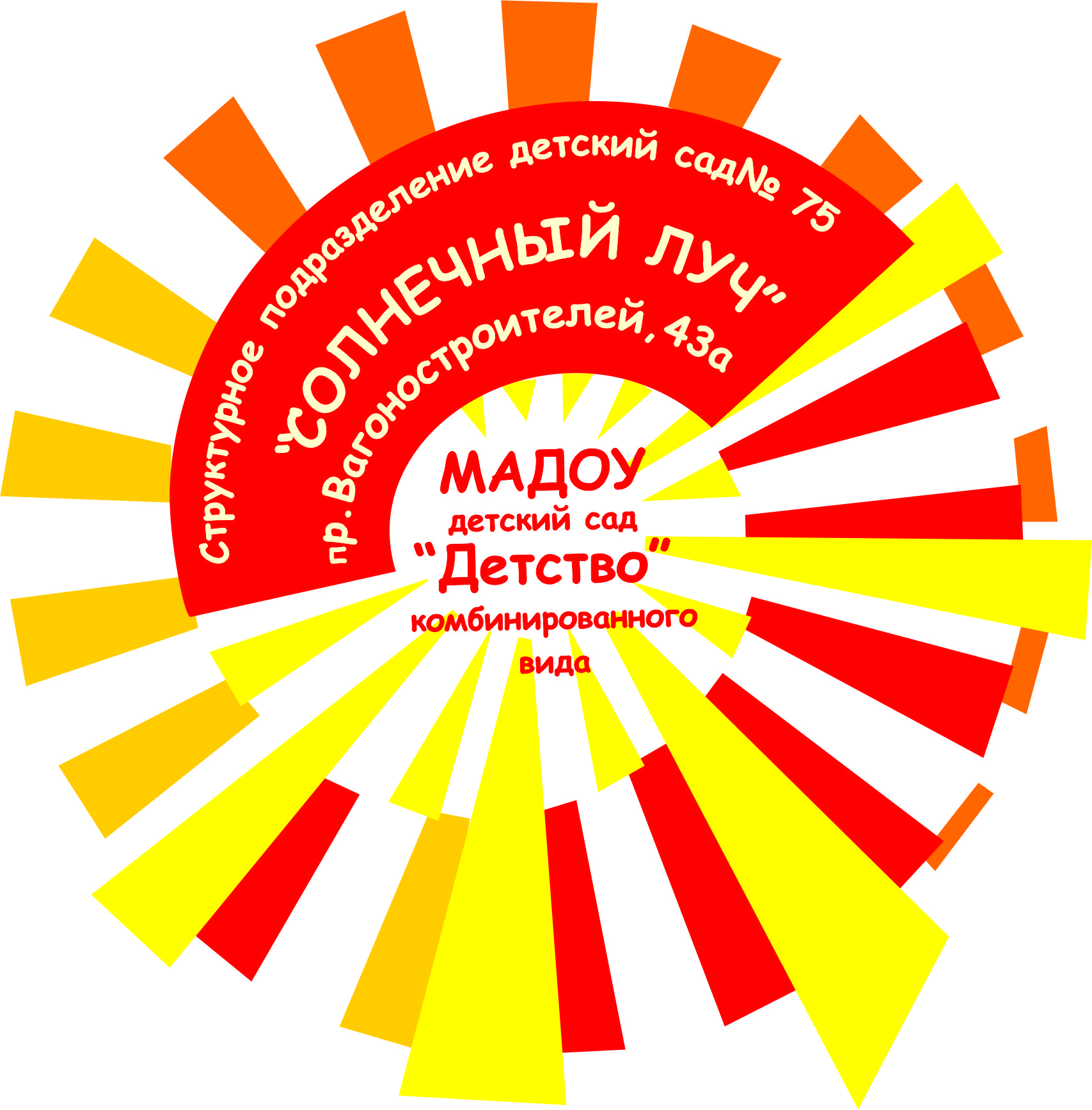 Технологическая карта образовательной деятельностипо освоению образовательной области « Познавательное развитие »                            для детей 5-6 лет.                               Тема: «Огонь – друг, огонь – враг»                                                                                                                                             Составитель: Кондрашина  Наталья Геннадьевна,                                                                                                                         воспитатель I кв. категории.                                                                                                   2017 г.Технологическая карта образовательной деятельностиТема: «Огонь – друг, огонь – враг»Возрастная группа: дети 5-6 лет Вид занятия:  ознакомление с социальным миром.    Форма организации:  групповая.Учебно-методическое обеспечение : Н. В. Алешина «Ознакомление с окружающим миром и социальной действительностью» .Белая К.Ю., Зимонина В.Н. Как обеспечить безопасность дошкольников. Методическое пособие.  Авдеева Н.Н., Князева О.Л., Стеркина Р.Б. «Безопасность» учебно-методическое пособие по основам безопасности жизнедеятельности детей старшего дошкольного возраста .Средства:   Макет игровой ситуации « Игры со спичками»  постройка дома из конструктор  Гигант -лего , мультимедийная  презентация , ноутбук, атрибуты для обыгрывания игровых ситуаций.Цель: Систематизация ранее приобретенных знаний – об огне, пожаре.Задачи: Образовательные задачи:Сформировать у детей элементарные знания об опасности,Научить детей ориентироваться в проблемных ситуациях;Познакомить детей с огнем и его свойствам;Создать условия для получения детьми знания о  причинах возникновения пожара.Развивающие задачи: Формировать умение реально оценивать возможную опасность.      Воспитательные  задачи:Воспитывать чувство осторожности и самосохранения.Воспитывать в детях уверенность в своих силах, проводить профилактику страха перед огнем.Воспитывать чувства благодарности к людям, которые помогают нам в трудных ситуациях.Этапы  совместной деятельностиДеятельность   педагогаДеятельность детей, выполнение которой приведет к достижению результатаПланируемый результатВводная часть(организационный и мотивационный момент)Основная часть Игровая ситуация, побуждающая интерес.Актуализация знаний детей.Динамическая пауза.Проблемный вопросЭмоциональный настройВключение детей в деятельностьДыхательная пауза.Восприятие и усвоение нового (либо расширение имеющихся представлений)Заключительный этап.Воспитатель:- Ребята, я хочу вам загадать загадку«В деревянном домикеПроживают гномики.Уж такие добрякиРаздают всем огоньки.»Воспитатель (показывает коробок спичек):- Спички прошептали мне на ушко, что очень хотят поиграть с вами. Они предлагают их зажечь. Они будут гореть ярко, и всем будет тепло и весело. Ребята, может кто-то из вас хочет поиграть со спичками?Воспитатель: -Почему нет? Скажите, ребята, разве можно маленьким деткам брать спички, да ещё и зажигать их без присмотра взрослых?-Хорошее решение.Показ игровой ситуации- « Дети играют спичками», обыгрывание.Подводит итог--Детям спички брать нельзя! Может возникнуть пожар! Можно обжечься!Для забавы, для игрыСпички в руки не бери!Не шути дружок с огнём,Чтобы не жалеть потом.-Ребята, а для чего нужны спички? Показ схемы .- Совершенно верно, от неосторожного обращения с огнем может возникнуть пожар. Огонь очень опасен. Он сначала горит медленно, потом языки пламени становятся выше, сильнее, разгораются, бушуют, сжигают все на своем пути.Физкультминутка:Давайте представим, что вы – маленькие огоньки (садятся на корточки). Сначала вы потихоньку горели, потом стали разгораться, больше, выше, выше (встали на носочки). Вот какой высокий огонь разгорелся.Создание  ситуации.Звонит телефон.Воспитатель берет трубку:-Алло, Здравствуйте!. Что говорите? – В доме случился пожар?  Из окна виден огонь ? Весь дом охватило пламя . В доме люди? Его надо быстрее потушить и спасти людей. Воспитатель задает вопросы и организует дальнейшую деятельность. Способствует тому, чтобы дети самостоятельно разрешали возникающие проблемы.-Ребята , девочка Настя играла со спичками и в доме случился пожар.- Как бы вы поступили, если бы заметили пожар?(Подвести детей к ответу, что они должны звать на помощь взрослых и запомнить номер пожарной службы 01).Правильно , хорошая мысль -надо позвать взрослых  и вызвать пожарную службу по телефону 01 или службу спасения 112.-А как называют людей , которые спасают людей от пожара?А сейчас я предлагаю вам сделать упражнение: «Потуши огонь»Широко раскрыть глаза, набрать в рот воздух, затем закрыть глаза, и с силой выпустить воздух. Теперь давайте  вызовем спасателей . Нужно позвонить по телефону 01 и правильно, четко назвать  фамилию , имя .что горит  и точный адрес. (Заранее создан макет дома из конструктора, картинки огоньков вокруг дома . У дома плачущая мама с ребенком.Обыгрывание  игровой ситуации- тушение пожара и спасение ребенка.Воспитатель: -Сегодня, дети, вы показали свои знания и умения. Вы большие молодцы!Ребята, причины пожара бывают разные.Предлагаю вам посмотреть  презентацию про огонь«Человеку друг огонь-только ты его не тронь!» Воспитатель показывает презентацию.Ну вот , ребята мы сегодня много узнали про огонь. «Важно ли то, что вы сегодня узнали?» Что вы расскажите родителям о нашей сегодняшней игре?Предлагаю вам дома нарисовать, где используется огонь добрый и его пользу людям.Дети заинтересованно слушают воспитателя.Дети: - Это спички!Сосредотачивают внимание, высказываются.Отвечают на вопросы. Дети: Нет!Ответы детей.   Осуществляют условные действия в ситуации ролевой игры;Дети: Предполагаемый ответ:-Спички нужны, чтобы зажигать газовую плиту, свечку, костер, печку. Это могут делать только взрослые.Слушают, высказываются.. Выполняют задание в соответствии с инструкциями педагога.Отвечают на вопросы. Дети отвечают на вопросы-- Пожарные, Спасатели.Высказываются. Выполняют задание в соответствии с инструкциями педагога.Дети звонят по телефону и вместе сообщают о пожаре.Ребенок в роли  спасателя тушит огонь и спасает ребенка от пожара.Наблюдают за действием воспитателя, других детей; Высказывают свое мнение о полученной  информации, своего эмоционального состояния и т. д.Формальная готовность к предстоящей деятельности, привлечение произвольного внимания.Внутренняя мотивация на деятельностьРазвитие познавательного интереса. Активизация внимания. Умение отвечать на вопросы.Развитие навыков межличностного общения.Снятие напряжения, эмоциональная и физическая разрядка. Получение нового игрового опытаВоспроизведение информации, необходимой для успешного усвоения нового.- Проявляют эмпатию по отношению к другим людям, готовы прийти на помощь тем, кто в этом нуждается;Осознание себя как участника познавательного процесса. ...